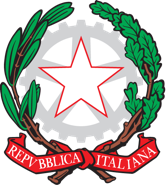 ISTITUTO COMPRENSIVO STATALE “G. SANTINI”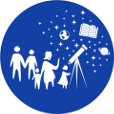                                           Via Valmarana, 33 - 35027 NOVENTA PADOVANA (PD)Tel. 049/625160 e-mail: pdic84700v@istruzione.it – pec: pdic84700v@pec.istruzione.itC.F. 80020960284 – C.U.U.: UFK0MWwww.icsantini.edu.itDATI RELATIVI ALL’ALUNNOAnno scolastico: Nome e Cognome: Nato a   il Classe:  Sezione:      Istituto  ”G. Santini” di Noventa PadovanaINDIVIDUAZIONE / SEGNALAZIONE DELLA SITUAZIONE DI BISOGNO EDUCATIVO SPECIALE DA PARTE DI:PDP redatto da Consiglio di ClasseINFORMAZIONI SPECIFICHE DESUNTE DAI DOCUMENTI SOPRA INDICATIDESCRIZIONE DELLE ABILITÀ E DEI COMPORTAMENTI OSSERVABILI A SCUOLA DA PARTE DEI DOCENTI DI CLASSE ……………………………………………………………………………………………………………………………………………………………………………………………………………………………………………………………………………………………………………………………………………………………………………………………………………………………………………………..PERSONALIZZAZIONE DEL PERCORSO DI APPRENDIMENTO (riportare le voci sotto indicate)ITALIANO:  …………STORIA e GEOGRAFIA: …………………LINGUA INGLESE: …………………. LINGUA FRANCESE:………………..MATEMATICA E SCIENZE: ……………..SCIENZE MOTORIE: ………………….ARTE E IMMAGINE: ……………….MUSICA:  ……………..TECNOLOGIA: ……………..RELIGIONE: -----___________________________________________________________________________Predisposizione di appunti schematici e mappe concettuali;valutazione del contenuto ed in misura minore della forma;valutazione globale delle prestazioni orali rispetto a quelle scritte;semplificazione dei contenuti con domande mirate rivolte ai concetti chiave;identificazione e sottolineatura di parole chiave;carico di lavoro domestico ridotto sia in relazione agli esercizi scritti sia in relazione alla teoria;tempi più lunghi per le prove in classe e per la lettura attenta della consegna;interrogazioni programmate e concordate sugli argomenti e con il supporto di mappe concettuali;sostituzione della scrittura con linguaggio verbale e/o iconografico;esecuzioni graduate;verifiche graduate con eventuali personalizzazioni;  esonero dalle verifiche scritte;i contenuti saranno quelli previsti per la classe ma semplificati.5. STRATEGIE METODOLOGICHE E DIDATTICHELe strategie metodologiche e didattiche adottate dal consiglio di classe e/o il team tengonoconto di:□ tempi di elaborazione□ tempi di produzione □ quantità dei compiti assegnati (adeguati ai tempi di realizzazione/rielaborazione del soggetto)□ comprensione consegne (scritte e orali) □ uso e scelta di mediatori didattici che facilitano l’apprendimento (immagini,     schemi, mappe, identifica parole- chiave, )Puntano a: □ Valorizzare nella didattica linguaggi comunicativi altri dal codice scritto (linguaggio   iconografico, parlato), utilizzando mediatori didattici quali immagini, disegni e riepiloghi a voce)□ Insegnare l’uso di dispositivi extratestuali per lo studio (titolo, paragrafi, immagini) □ Dividere gli obiettivi di un compito in “sotto obiettivi”  □ Offrire anticipatamente schemi grafici relativi all’argomento di studio, per orientare l’alunno nella discriminazione delle informazioni essenziali□ Incentivare la didattica di piccolo gruppo e il tutoraggio tra pari□ Promuovere l’apprendimento collaborativo6.  ATTIVITÀ PROGRAMMATE      □    Attività di recupero □  Attività di consolidamento e/o di potenziamento  Attività di laboratorio Attività di classi aperte (per piccoli gruppi)□  Attività all’esterno dell’ambiente scolastico Attività di carattere culturale, formativo, socializzante7. MISURE DISPENSATIVENell’ambito delle discipline l’alunno viene dispensato:□ lettura ad alta voce, □ scrittura sotto dettatura□ studio mnemonico di formule, tabelle, definizioni, verbisostituzione della scrittura con linguaggio verbale e/o iconografico□ redazione di appunti durante la lezione□ rispetto dei tempi standard□ esecuzione di  tutti i compiti per casa□ dispensa ove necessario dallo studio della lingua straniera 8. STRUMENTI COMPENSATIVIL’alunna usufruirà dei seguenti strumenti compensativi nelle aree disciplinari:□ tempi più lunghi per le prove in classe (nelle discipline che richiedono lettura attenta del testo, comprensione della consegna e processo di autocorrezione) e per lo studio a casa□ tabelle e formulari □ schemi, mappe concettuali delle unità di apprendimento□ calcolatrice□ computer con programma di videoscrittura e correttore ortografico□ registratore (in accordo con il docente per fissare i concetti più importanti e riassuntivi di ciò che è stato trattato durante la lezione)□ risorse audio (sintesi vocale, audiolibri, libri parlati.9. CRITERI E MODALITÀ DI VERIFICA E VALUTAZIONESi concordano:□ organizzazione di interrogazioni programmate (quando-cosa)□ programmazione di tempi più lunghi per prove scritte e per lo studio a casa□ assegnazione di un numero di quesiti adeguato ai tempi di realizzazione del soggetto□ compensazione con prove orali di compiti scritti non ritenuti adeguati□ uso di mediatori didattici durante le interrogazioni (schemi, tabelle, mappe, liste …)□ dare priorità alla valutazione del contenuto piuttosto che della forma□ valutazione sulla base della verifica dei procedimenti piuttosto che della correttezza del calcolo□ valutazione delle difficoltà di coordinazione oculo-manuale (disegno tecnico)□ valutazione delle difficoltà di coordinazione motoria (ed. fisica, ed. musicale per quanto concerne la capacità di suonare uno strumento)10. PATTO CON LA FAMIGLIASi concorda la seguente collaborazione:□  controllo costante del diario□  aiuto da parte di un familiare/tutor□  uso di strumenti informatici (videoscrittura, sintesi vocale, software specifici…)□  libri digitali□  intensificazione rapporti con i docenti/coordinatore□  dispensa da alcuni compiti assegnati□  riduzione dei compiti assegnati□  supporto nella preparazione alle verifiche___________________________________________________________________________Data…………………………………Docenti del Consiglio di Classe 	 				      Dirigente Scolastico _____________________________			          ___________________________________________________________________________________________________________________________________________________________________________________________________________________________________________________________________Genitori 					____________________________        ____________________________N.B. Il presente documento è stato condiviso dal docente coordinatore di classe, con i genitori dell’alunno, in data …………………………., alle ore ……………….. in modalità telematica tramite videoconferenza su Google Meet.